Always on, always connected …Poltische Beteiligung onlineDas Internet hat ganz neue Chnacen und Möglichkeiten geschaffen, sich politisch zu beteiligen.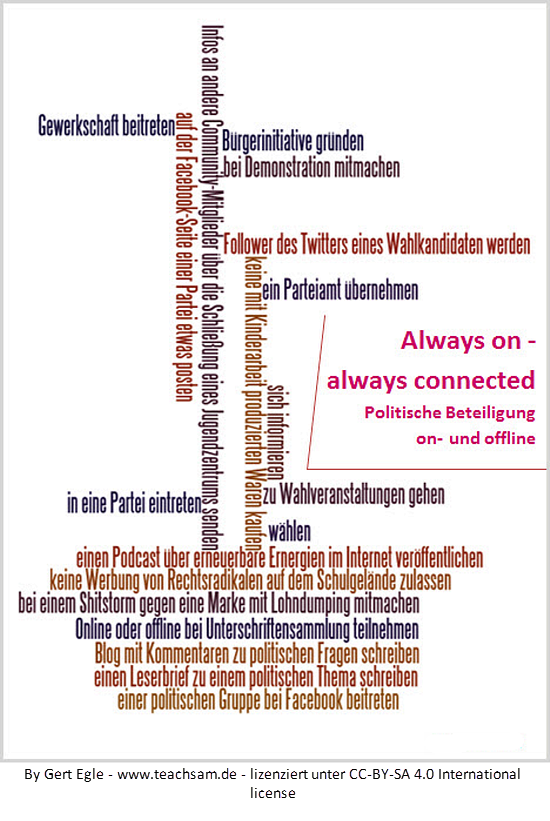 Arbeitsanregungen:Erklären Sie, wie es geht und was einem abverlangt.Was käme von den in der Word Cloud dargestellten Möglichkeiten für Sie selbst in Frage.